　　　　　　第20回  能登あかくら山 田鶴浜俳句大会」兼題募集要項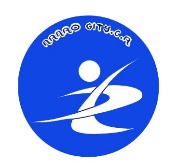 ～地域文化を後世に～　　　　　　[  一 般 の 部  ]テ － マ   　 　「当季雑詠」(自作未発表に限ります。作品は七尾市文化協会に帰属し、返却は致しません。選　　 者　　　　　　西田 さい雪、長徳谷 とし、中川 雅雪、高岡 幸子、松本 慶子、赤島 磨智子投 句 料　　　　　　3句1組につき　　1,000円 　( 何組でも可 )応募方法     　 小為替にて払込み願います。(払込経費は各自)　　　　　　　　　 　切手は不可。　投句は最上部から楷書ではっきりとお書きください。用紙のコピ-可(A4用紙)。住所(番地まで記入)、氏名(ふりがな)、年齢、電話番号をお書き下さい。　　　　　　　　 ※今回も兼題のみとさせていただきます。賞　　　　　　　　 特選  11 　（各選者2～1句）　※特選に限って賞は重複しない。　　　　　　　　 石川県知事賞、石川県議会議長賞、石川県教育委員会賞、七尾市長賞七尾市議会議長賞、七尾市教育長賞、北國新聞社社長賞、能登鹿北商工会会長賞 等伯会会長賞、七尾市文化協会会長賞、七尾市文化協会田鶴浜支部長賞　　秀逸  30 (各選者　5句 )　　入選  60 　(各選者 10句 )　 　※選者により秀逸・入選が重複する場合もあります。主　　 催　　    七  尾 市 文 化 協 会共　　 催      　七 尾 市 教 育 委 員 会後　　　援　   　 石川県、石川県議会、石川県教育委員会、七尾市、七尾市議会北國新聞社、能登鹿北商工会、ラジオななお協　　　賛　　　　  等　　伯　　会 　 主　　 管 　　  七尾市文化協会田鶴浜支部 (能登あかくら山 田鶴浜俳句大会)投句募集期間   令和3年5月 31日(月) ～ 7月20日(火)まで (当日消印有効)成 績 発 表　　　令和3年 8月26日(木)　北國新聞紙上発表予定　　　　　　　 ※特選・秀逸 の方にお知らせします。表　賞　式　     令和3年9月5日(日)　午後1時30分(表彰式はコロナの状況により変わる場合有り)田鶴浜地区コミュニティセンター(旧サンビ-ム日和ｹ丘 研修室3 ) 七尾市垣吉町へ-24　　　作 品 展 示　　 令和3年　9月 5日(日)～  9月19日(日)　能登線　田鶴浜駅 待合室　応 募 先       電話、FAX 0767- 68 – 3443 　　携帯　090 – 4686 – 0480 　　　　　　　　　　　　　切り取って封筒の前に貼ってお出しください。　　　　　　　　　　　　　　　　　　　　　　　　　　　　　　　　〒929-2121　　石川県七尾市田鶴浜町へ‐10‐1　 「小谷内　和央」方　　　　　　　　　　　　　　　　 能登あかくら山　田 鶴 浜 俳 句 大 会  行